Российская ФедерацияРеспублика Адыгея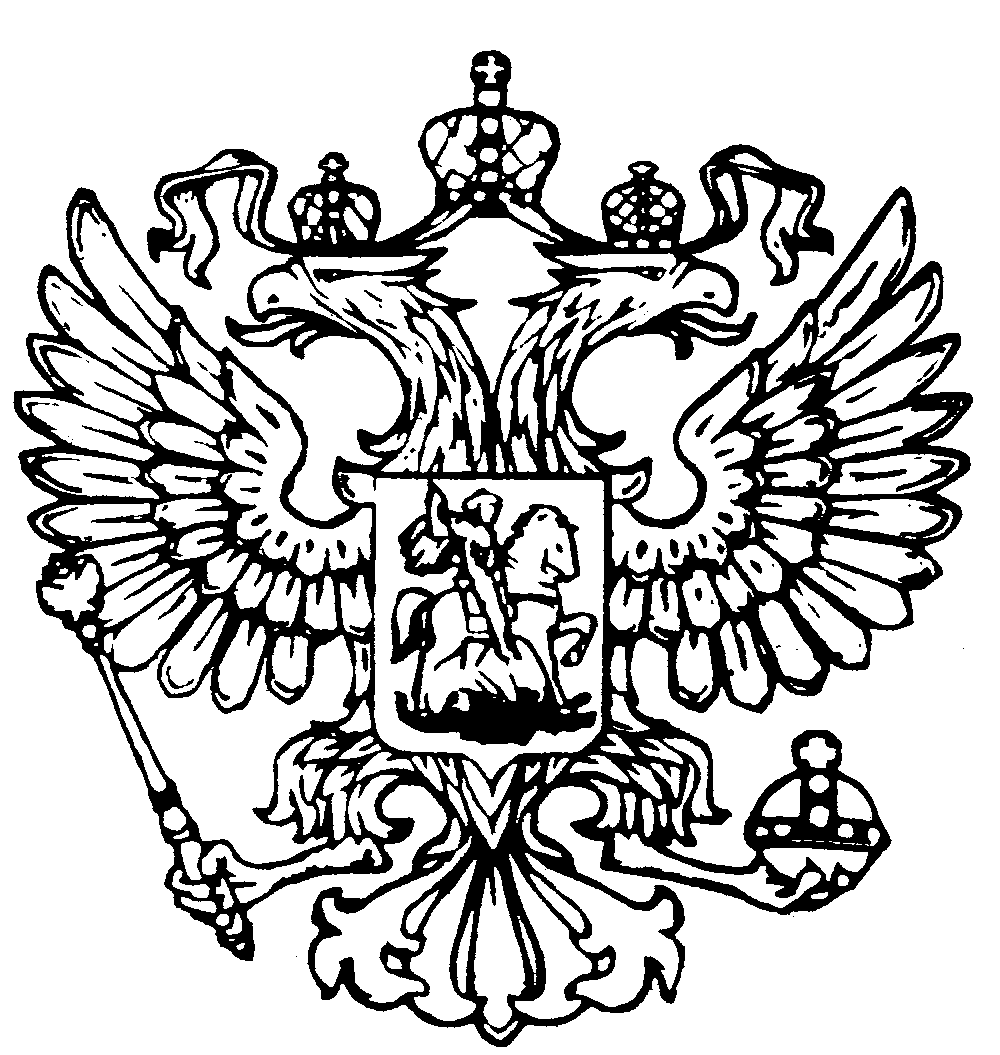 Совет народных депутатовмуниципального образования     «Дондуковское сельское поселение»Р Е Ш Е Н И Еот ________________2020г. № ______ст.Дондуковская«О внесении изменений и дополнений в Положение о пенсии за выслугу лет в муниципальном образовании «Дондуковское сельское поселение»», утвержденное Решением СНД МО «Дондуковское сельское поселение»  от 03.02.2017г. № 28В целях приведения в соответствие действующему законодательству о пенсиях за выслугу лет, руководствуясь  Законом Республики Адыгея от 09.08.2010 N 374 "О пенсии за выслугу лет", Уставом МО «Дондуковское сельское поселение», Совет народных депутатов МО «Дондуковское сельское поселение» РЕШИЛ:1. Внести в  Положение о пенсии за выслугу лет в муниципальном образовании "Дондуковское сельское поселение" следующие изменения и дополнения:1.1 В части 3 статьи 1 «Лица, имеющие право на пенсию за выслугу лет» после слов «учреждениях и органах уголовно-исполнительной системы», дополнить словами «войсках национальной гвардии Российской Федерации, органах принудительного исполнения Российской Федерации,».     1.2. часть 2 статьи 4 «Размер пенсии за выслугу лет» изложить в следующей редакции:«2. Пенсия за выслугу лет назначается:1) лицам, замещавшим выборные муниципальные должности, а также работавшим в органах представительной власти Дондуковского сельского Совета народных депутатов и Дондуковского сельского округа, при замещении данных должностей от 5 до 10 лет — в размере 35 процентов, от 10 лет и более — 60 процентов среднемесячного заработка (далее-среднемесячный заработок), определяемого  в соответствии со статьей 5 настоящего Положения, по замещавшейся должности;2) лицам, замещавшим муниципальные должности муниципальной службы, должности муниципальной службы, при наличии стажа муниципальной службы не менее продолжительности, определенной для назначения пенсии за выслугу лет в соответствующем году согласно приложению N 3 к настоящему Положению - в размере 30 процентов среднемесячного заработка. За каждый полный год стажа свыше указанного в приложении N 3 к настоящему Положению пенсия за выслугу лет увеличивается на 3 процента среднемесячного заработка. При этом пенсия за выслугу лет не может превышать 60 процентов среднемесячного заработка.»      1.3.  Статью 5 «Порядок определения размера пенсии  за выслугу лет» изложить в следующей редакции:«Статья 5. Порядок определения размера пенсии за выслугу лет      1. Среднемесячный заработок, на основании которого исчисляется размер пенсии за выслугу лет, определяется за последние 12 полных месяцев замещения должностей, указанных в пунктах 1.1., 1.2. части 1 статьи 1 настоящего Положения, предшествующих дню прекращения их замещения, либо дню достижения гражданином возраста, дающего право на страховую пенсию по старости в соответствии с Федеральным законом "О страховых пенсиях".2. Для определения среднемесячного заработка для лиц, указанных в части 5 статьи 3 настоящего Положения, учитывается денежное вознаграждение, установленное в соответствии с законодательством Республики Адыгея и муниципальными правовыми актами на дату назначения пенсии за выслугу лет по замещавшейся муниципальной должности, состоящее из следующих выплат:- должностной оклад в соответствии с замещаемой муниципальной должностью;- ежемесячное денежное поощрение.3. При замещении в расчетном периоде гражданином муниципальных должностей Республики Адыгея, по которым установлено различное денежное вознаграждение, размер среднемесячного заработка определяется путем суммирования размера установленного в каждом месяце расчетного периода денежного вознаграждения и деления  полученной суммы на 12.4. Среднемесячный заработок для лиц, замещавших должности муниципальной службы, определяется путем суммирования размеров должностных окладов, установленных на дату назначения пенсии за выслугу лет в соответствии с законодательством Республики Адыгея и муниципальными правовыми актами по замещавшимся в расчетном периоде должностям, деления полученной суммы на количество полных месяцев замещения должностей в расчетном периоде и умножения на 2,8. 5. Если в расчетный период произошло повышение (увеличение) в централизованном порядке  денежного вознаграждения (должностного оклада), среднемесячный заработок за весь расчетный период рассчитывается исходя с учетом повышения (увеличения). 6. Если на дату назначения пенсии за выслугу лет должность, замещавшаяся гражданином в расчетном периоде, исключена из реестра муниципальных должностей и (или) реестра должностей муниципальной службы, среднемесячный заработок определяется исходя из должностного оклада, установленного по должности, соответствующей замещавшейся в расчетном периоде должности. Соответствие должностей определяется в соответствии с законодательством Республики Адыгея и муниципальными правовыми актами. Если соответствие должностей не установлено, должностной оклад для определения среднемесячного заработка рассчитывается путем применения к должностному окладу, установленному в период замещения должности, индекса повышения должностных окладов (последовательного применения всех индексов повышения должностных окладов, имевших место после его фактического начисления), а при централизованном дифференцированном повышении (установлении) должностных окладов - путем последовательного применения к последнему установленному должностному окладу по замещавшейся должности всех индексов повышения должностных окладов, имевших место после его установления. Исходя из полученного расчетным путем должностного оклада в соответствии с частями 2-4 настоящей статьи определяется среднемесячный заработок.7. Если на дату назначения пенсии за выслугу лет денежное вознаграждение или должностной оклад, установленные по замещавшейся должности ниже, чем фактически выплачиваемые гражданину в период замещения указанной должности, назначение пенсии производится исходя из фактически выплачиваемого денежного вознаграждения или должностного оклада до возникновения права на больший размер пенсии.8. Гражданину, которому при переводе на другую муниципальную должность, должность муниципальной службы выплачивался сохраненный должностной оклад (денежное вознаграждение), для исчисления размера пенсии за выслугу лет учитывается должностной оклад (денежное вознаграждение) по должности, по которой они сохранены.       9. При работе гражданина в расчетном периоде (или его части) на условиях неполного служебного времени среднемесячный заработок определяется с учетом его фактической занятости в каждом месяце расчетного периода.»         1.4. часть 1 статьи 6 «Порядок назначения пенсии за выслугу лет» изложить в следующей редакции:«1. Пенсия за выслугу лет назначается на основании письменного заявления заинтересованного лица на имя Главы муниципального образования "Дондуковское сельское поселение" (далее - Глава муниципального образования), составленного по типовой форме заявления (приложение N 1 к Положению), на основании заключения комиссии.К заявлению прилагаются:- копия паспорта заинтересованного лица;- трудовой книжки или иных документов, подтверждающих периоды замещения на профессиональной постоянной основе муниципальной должности или периоды службы (работы), включаемые в стаж муниципальной службы, дающий право на пенсию за выслугу лет, и их копии;- справки органа, назначающего страховую пенсию, о виде и размере назначенной пенсии с указанием федерального закона, в соответствии с которым она назначена, и сроков ее назначения;- оформляемая справка муниципального органа о периодах службы (работы), которые включаются в стаж муниципальной службы, дающего право на пенсию за выслугу лет (форма справки принимается правовым актом Администрации муниципального образования "Дондуковское сельское поселение" (далее - Администрация Дондуковского сельского поселения);- справка муниципального органа о размере среднемесячного заработка лица, замещавшего муниципальную должность, должность муниципальной службы (выдает муниципальный орган, в котором заинтересованное лицо замещало муниципальную должность или должность муниципальной службы);- справки о неполучении одновременно со страховой пенсией (прекращении выплаты) пенсии, доплаты, надбавки к пенсии, пожизненного содержания, дополнительного материального обеспечения в соответствии с иными федеральными законами, законами и иными нормативными правовыми актами Республики Адыгея, законами и иными нормативными правовыми актами других субъектов Российской Федерации, муниципальными правовыми актами (в случае, если по трудовой книжке или другим документам усматривается возможность их получения).»1.5. В статье 9 «Порядок перерасчета пенсии за выслугу лет»:- часть 1 изложитьв следующей редакции:«1. Перерасчет размера пенсии за выслугу лет производится:1) при централизованном повышении денежного вознаграждения лиц, замещающих муниципальные должности, денежного содержания муниципальных служащих на основании Решения СНД МО «Дондукоовское сельское поселение» при включении необходимых средств в местный бюджет на соответствующий год;2) по заявлению гражданина в порядке, предусмотренном для назначения пенсии за выслугу лет, в случае последующего после назначения пенсии за выслугу лет увеличения продолжительности стажа, дающего право на пенсию за выслугу лет, и (или) замещения муниципальной должности и (или) должности муниципальной службы не менее 12 полных месяцев с более высоким денежным вознаграждением и (или) должностным окладом.»- часть 7 изложить в следующей редакции:«7.Перерасчет размера пенсии за выслугу лет в соответствии с частью 1 настоящей статьи  оформляется Распоряжением Главы МО «Дондуковское сельское поселение». Об изменении размера пенсии администрация уведомляет в письменной форме получателя пенсии в течение пяти рабочих дней со дня принятия решения о перерасчете пенсии.»- часть 8 изложить в следующей редакции:«8. Перерасчет пенсии за выслугу лет в соответствии с пунктом 1 части 1 настоящей статьи производится путем индексации размера среднемесячного заработка, из которого исчисляется пенсия, на соответствующие индексы повышения должностных окладов (при последовательном применении всех предшествующих индексов) и последующего определения размера пенсии исходя из размера проиндексированного среднемесячного заработка. При централизованном дифференцированном повышении (установлении) денежного вознаграждения лиц, замещающих муниципальные должности, денежного содержания муниципальных служащих перерасчет пенсии производится путем ее исчисления исходя из установленного по замещавшейся (или соответствующей) должности должностного оклада (денежного вознаграждения). При перерасчете пенсии за выслугу лет размер среднемесячного заработка, из которого исчисляется размер пенсии, определяется в соответствии со статьей 5 настоящего Положения.»2. Установить, что настоящий муниципальный нормативный правовой акт применяется постольку, поскольку он не противоречит федеральным законам и иным нормативным правовым актам Российской Федерации, законам и иным нормативным правовым актам Республики Адыгея о муниципальной службе.3. Настоящее Решение вступает в силу со дня его официального обнародования.Приложение
к Решению СНД
 МО "Дондуковское сельское поселение"
от __03.02_2017 г. N __28__с   изменениями от __26.01.2018г_№__70__с изменениями от__29.05__2018г. №_88__с изменениями от _________2020г. №____Положение 
о пенсии за выслугу лет в муниципальном образовании "Дондуковское сельское поселение"«Пенсия за выслугу лет назначается лицам: получающим страховую пенсию по старости или по инвалидности в соответствии с Федеральным законом от 28 декабря 2013 года N 400-ФЗ "О страховых пенсиях" (далее - Федеральный закон "О страховых пенсиях"), в том числе назначенную досрочно в соответствии с Законом Российской Федерации 19 апреля 1991 года N 1032-1 "О занятости населения в Российской Федерации" (далее - Закон Российской Федерации "О занятости населения в Российской Федерации"), имеющим стаж муниципальной службы, не менее 25 лет и увольнении с должности муниципальной службы по основанию, предусмотренному статьей 80 Трудового кодекса Российской Федерации, до приобретения права на страховую пенсию по старости (инвалидности)  не получающим одновременно пенсии, доплаты, надбавки к пенсии, пожизненное содержание, дополнительное материальное обеспечение в соответствии с иными федеральными законами, законами и иными нормативными правовыми актами Республики Адыгея и других субъектов Российской Федерации, муниципальными правовыми актами.Статья 1. Лица, имеющие право на пенсию за выслугу лет1. Право на пенсию за выслугу лет в соответствии с настоящим муниципальным нормативным правовым актом имеют лица, замещавшие:1.1. на 03.06.2000 года и (или) позднее выборную муниципальную должность на постоянной основе и получавшие денежное вознаграждение за счет средств бюджета Дондуковского сельского поселения, освобожденные от должности в связи с прекращением полномочий (в том числе досрочно), за исключением случаев прекращения полномочий, связанных с совершением виновных действий;1.2. на 03.06.2000 и (или) позднее должности муниципальной службы, при наличии стажа муниципальной службы не менее продолжительности, определенной для назначения пенсии за выслугу лет в соответствующем году согласно приложению N 3 к настоящему Положению, на день увольнения с должности муниципальной службы в органах местного самоуправления муниципального образования "Дондуковское сельское поселение";1.3.следующие должности в органах представительной и исполнительной власти Дондуковского сельского поселения:- заместитель Председателя исполкома Дондуковского сельского Совета народных депутатов, работавший на постоянной основе;- заместитель Главы Администрации Дондуковского сельского округа;-лица, замещавшие муниципальные должности муниципальной службы, предусмотренные реестром должностей муниципальной службы Республики Адыгея,       - лица, замещавшие должности в органах исполнительной и представительной власти Дондуковского Сельского Совета народных депутатов и Дондуковского сельского округа в качестве специалистов и служащих,     До принятия закона Республики Адыгея, в целях определения размера пенсии за выслугу лет лицу, работавшему в органах представительной и исполнительной власти Дондуковского сельского поселения (исполком Совета народных депутатов, администрация  Дондуковского сельского округа), указанному в пункте 1.3. части 1 статьи 1 настоящего Положения, применяется соотношение муниципальных должностей муниципальных служащих (специалистов и служащих) в органах представительной и исполнительной власти Дондуковского сельского Совета народных депутатов , администрации Дондуковского сельского округа  и должностей муниципальной службы Дондуковского сельского поселения,2. Для лиц, указанных в пункте 1.1.части 1 настоящей статьи, право на пенсию за выслугу лет определяется по основанию последнего увольнения с муниципальной должности, замещавшейся на постоянной основе, а для лиц, указанных в пункте 1.2, части 1 настоящей статьи право на пенсию за выслугу лет определяется по основанию последнего увольнения с должностей муниципальной службы.3. Лица, получающие пенсию в соответствии с Федеральным законом от 15.12.2001 года N 166-ФЗ "О государственном пенсионном обеспечении в Российской Федерации" (далее - Федеральный закон "О государственном пенсионном обеспечении в Российской Федерации"), Законом Российской Федерации от 12.02.1993 года N 4468-1 "О пенсионном обеспечении лиц, проходивших военную службу, службу в органах внутренних дел, Государственной противопожарной службе, органах по контролю за оборотом наркотических средств и психотропных веществ, учреждениях и органах уголовно-исполнительной системы, войсках национальной гвардии Российской Федерации, органах принудительного исполнения Российской Федерации, и их семей", пенсию, доплату, надбавку к пенсии, пожизненное содержание, дополнительное материальное обеспечение в соответствии с иными федеральными законами, законами и иными нормативными правовыми актами Республики Адыгея и других субъектов Российской Федерации, муниципальными правовыми актами, приобретают право на пенсию за выслугу лет в соответствии с настоящим Положением при условии прекращения перечисленных выплат и назначения пенсии в соответствии с Федеральным законом от 28.12.2013 года N 400-ФЗ "О страховых пенсиях" (далее - Федеральный закон "О страховых пенсиях").Статья 2. Стаж муниципальной службы для назначения пенсии за выслугу лет1. В стаж муниципальной службы для назначения пенсии за выслугу лет муниципальным служащим включаются периоды работы, установленные в соответствии с законодательством Российской Федерации и законодательством Республики Адыгея.Порядок исчисления стажа муниципальной службы устанавливается Законом Республики Адыгея "О порядке исчисления стажа муниципальной службы".2. В соответствии с Законом Республики Адыгея "О муниципальной службе в Республике Адыгея", в порядке, установленном статьями 6 и 7 настоящего Положения, в стаж муниципальной службы, для назначении пенсии за выслугу лет, могут быть включены в части, не достающей до продолжительности, определенной для назначения пенсии за выслугу лет в соответствующем году согласно приложению N 3 к настоящему Положению, но в совокупности не превышающие пяти лет, периоды иной работы на должностях руководителей и специалистов в организациях, опыт и знание работы в которых были необходимы для выполнения должностных обязанностей по замещавшейся должности муниципальной службы.При назначении пенсии за выслугу лет лицу, замещавшему муниципальную должность и должность муниципальной службы в органах местного самоуправления Дондуковского сельского поселения, периоды службы (работы), предусмотренные частями 1, 2 настоящей статьи, суммируются в соответствии с Законом Республики Адыгея "О порядке исчисления стажа муниципальной службы".3. Лицам, замещавшим муниципальные должности и должности муниципальной  службы, в стаж, дающий право на пенсию за выслугу лет, включаются периоды замещения муниципальных должностей, должностей муниципальной службы, а также должностей, периоды службы (работы) на которых включаются в стаж государственной гражданской службы для назначения пенсии за выслугу лет федеральных государственных гражданских служащих в соответствии с Федеральным законом "О государственном пенсионном обеспечении в Российской Федерации".4. Периоды, указанные в части 3 настоящей статьи, включаются в стаж, дающий право на пенсию за выслугу лет, по письменному заявлению муниципального служащего на основании решения представителя нанимателя, принятого до увольнения муниципального служащего с должности муниципальной  службы, но не ранее чем за два месяца до даты его увольнения.Решение о включении в стаж, дающий право на пенсию за выслугу лет, периодов, указанных в части 3 настоящей статьи, принимается представителем нанимателя в случаях, если:1)с учетом этих периодов обратившийся приобретет право на пенсию за выслугу лет, предусмотренную настоящим Законом;2) учет этих периодов повлечет увеличение размера пенсии за выслугу лет.Порядок подсчета и подтверждения стажа, дающего право на пенсию за выслугу лет, и включения в него периодов замещения отдельных должностей, указанных в части 3 настоящей статьи, определяется законодательством Республики Адыгея.5. В стаж муниципальной службы для назначения пенсии за выслугу лет лицам, указанным в части 1 статьи 1 настоящего Положения, в соответствии с Указом Президента РФ от 20 сентября 2010 г. N 1141 "О перечне должностей, периоды службы (работы) в которых включаются в стаж государственной гражданской службы для назначения пенсии за выслугу лет федеральных государственных гражданских служащих" засчитываются периоды службы (работы), которые до вступления в силу настоящего муниципального нормативного правового акта были в установленном порядке им включены (засчитаны) в указанный стаж.Статья 3. Условия назначения пенсии за выслугу лет1. Пенсия за выслугу лет назначается лицам, получающим страховую пенсию по старости или по инвалидности в соответствии с Федеральным законом "О страховых пенсиях", в том числе досрочно назначенную пенсию по старости в соответствии с Законом Российской Федерации от 19.04.1991 года N 1032-1 "О занятости населения в Российской Федерации" (далее - Законом Российской Федерации "О занятости населения в Российской Федерации"), за исключением случаев, предусмотренных частями 9, 10 статьи 3, не получающим одновременно пенсии, доплаты, надбавки к пенсии, пожизненного содержания, дополнительного материального обеспечения в соответствии с иными федеральными законами, законами и иными нормативными правовыми актами Республики Адыгея и других субъектов Российской Федерации, муниципальными правовыми актами.2. Лицам, перечисленным в части 3 статьи 1 настоящего Положения, получающим пенсию, не указанную в части 1 настоящей статьи, пенсия за выслугу лет может быть назначена после перехода на указанную в части 1 настоящей статьи пенсию.3. При наличии у гражданина одновременно права на пенсию за выслугу лет по различным основаниям, предусмотренным настоящим Положением, пенсия устанавливается по одному из оснований по его выбору.4. Пенсия за выслугу лет не может быть назначена лицам, которым в соответствии с федеральным, республиканским законодательством, законодательством других субъектов Российской Федерации, муниципальными нормативными правовыми актами других муниципальных образований назначены пенсия за выслугу лет или ежемесячное пожизненное содержание или установлено дополнительное пожизненное ежемесячное материальное обеспечение или иное дополнительное пенсионное обеспечение.5. Лица, указанные в пунктах 1.1. настоящего Положения, освобожденные от должностей в связи с прекращением полномочий, за исключением случаев прекращения полномочий (в том числе досрочно), связанных с виновными действиями, установленными приговором суда, имеют право на пенсию за выслугу лет при замещении указанных должностей не менее 5 лет.5.1. Лицам, замещавшим выборную муниципальную должность Дондуковского сельского поселения менее 5 лет, освобожденным от должности в связи с прекращением полномочий (в том числе досрочно), за исключением случаев прекращения полномочий, связанных с виновными действиями, и не замещавшим впоследствии государственные должности Российской Федерации, государственные должности субъектов Российской Федерации или муниципальные должности, замещаемые на постоянной основе; государственные должности государственной службы Российской Федерации, должности государственной службы, государственные должности государственной службы иных субъектов Российской Федерации; должности федеральной государственной гражданской службы, должности гражданской службы, должности государственной гражданской службы иных субъектов Российской Федерации, должности муниципальной службы, пенсия за выслугу лет назначается при наличии на день увольнения с муниципальной должности Дондуковского сельского поселения (с учетом периода замещения муниципальной должности Дондуковского сельского поселения) стажа, исчисленного в соответствии со статьей 7 Закона Республики Адыгея «О пенсиях за выслугу лет», продолжительность которого для назначения пенсии за выслугу лет в соответствующем году определяется согласно приложению № 3 к настоящему Положению, в размерах, установленных настоящим Положением.6. Муниципальные служащие, указанные в пункте 1.2 части 1 статьи 1 настоящего Положения, имеют право на пенсию за выслугу лет при увольнении с муниципальной службы по следующим основаниям:1) ликвидация органа, а также сокращение штата служащих в указанном органе;2) увольнение с должностей, учреждаемых в установленном законодательством Республики Адыгея порядке для непосредственного обеспечения исполнения полномочий лиц, замещающих выборные муниципальные должности, в связи с прекращением этими лицами исполнения своих полномочий;3) достижение предельного возраста, установленного законодательством для замещения должности муниципальной службы Республики Адыгея;4) обнаружившееся несоответствие замещаемой должности муниципальной службы вследствие состояния здоровья, препятствующего выполнению должностных обязанностей по должности муниципальной службы Республики Адыгея;5) по собственному желанию в связи с выходом на пенсию в соответствии с Федеральным законом "О страховых пенсиях" либо на пенсию, досрочно установленную в соответствии с Законом Российской Федерации "О занятости населения в Российской Федерации".7. Лица, уволенные с должности муниципальной службы по основаниям, предусмотренным пунктами 2, 3 части 6 настоящей статьи, имеют право на пенсию за выслугу лет, если они замещали названные должности не менее 12 полных месяцев непосредственно перед увольнением.Лица, указанные в пункте 1.2. части 1 статьи 1 настоящего Положения, уволенные по основаниям, указанным в пункте 1 части 6 настоящей статьи, и имеющие стаж муниципальной службы не менее продолжительности, определенной для назначения пенсии за выслугу лет в соответствующем году согласно приложению N 3 к настоящему Положению, на день увольнения с муниципальной службы, имеют право выхода на пенсию досрочно, но не ранее чем за два года до установленного законодательством Российской Федерации срока выхода на пенсию по старости.8. Лица, уволенные с должности муниципальной службы до истечения 12 полных месяцев по основаниям, предусмотренным пунктом 1 части 6 настоящей статьи, а также лица, уволенные с указанных должностей до истечения 12 полных месяцев со дня введения муниципальной службы по основаниям, указанным в части 6 настоящей статьи, при наличии стажа муниципальной службы не менее продолжительности, определенной для назначения пенсии за выслугу лет в соответствующем году согласно приложению N 3 к настоящему Положению, на день увольнения с муниципальной службы, имеют право на пенсии за выслугу лет.9. Лица, указанные в пункте 1.1. части 1 статьи 1 настоящего Положения, при наличии стажа, исчисленного в соответствии со статьей 2 настоящего Положения, не менее 25 лет имеют право на пенсию за выслугу лет в размерах, установленных настоящим Положением для назначения пенсии за выслугу лет лицам, замещавшим муниципальные должности, до приобретения права на страховую пенсию по старости (инвалидности), если непосредственно перед увольнением они замещали муниципальные должности (муниципальные должности и должности муниципальной службы) не менее 7 лет.10. Муниципальные служащие, указанные в пункте 1.2. части 1 статьи 1 настоящего Положения, при наличии стажа, исчисленного в соответствии со статьей 2 настоящего Положения, не менее 25 лет и увольнении с должности муниципальной службы по основанию, предусмотренному статьей 80 Трудового кодекса Российской Федерации, до приобретения права на страховую пенсию по старости (инвалидности) имеют право на пенсию за выслугу лет, если непосредственно перед увольнением они замещали должности муниципальной службы (должности муниципальной службы и муниципальные должности) не менее 7 лет.Статья 4. Размер пенсии за выслугу лет1. Определение размера пенсии за выслугу лет муниципального служащего осуществляется в соответствии с установленным законом Республики Адыгея соотношением должностей муниципальной службы и должностей государственной гражданской службы Республики Адыгея.2. Пенсия за выслугу лет назначается:1) лицам, замещавшим выборные муниципальные должности, а также работавшим в органах представительной власти Дондуковского сельского Совета народных депутатов и Дондуковского сельского округа, при замещении данных должностей от 5 до 10 лет — в размере 35 процентов, от 10 лет и более — 60 процентов среднемесячного заработка (далее-среднемесячный заработок), определяемого  в соответствии со статьей 5 настоящего Положения, по замещавшейся должности;2) лицам, замещавшим муниципальные должности муниципальной службы, должности муниципальной службы, при наличии стажа муниципальной службы не менее продолжительности, определенной для назначения пенсии за выслугу лет в соответствующем году согласно приложению N 3 к настоящему Положению - в размере 30 процентов среднемесячного заработка. За каждый полный год стажа свыше указанного в приложении N 3 к настоящему Положению пенсия за выслугу лет увеличивается на 3 процента среднемесячного заработка. При этом пенсия за выслугу лет не может превышать 60 процентов среднемесячного заработка.4. Лицам, указанным в пунктах 1.1, 1.2 части 1 статьи 1 настоящего Положения, при прекращении полномочий или расторжении муниципального контракта, при наличии права на установление пенсии за выслугу лет, выплачивается за счет средств местного бюджета единовременное вознаграждение, которое составляет лицам, указанным в пункте 1.1 при замещении муниципальной должности не менее пяти лет, а лицам, указанным в пункте 1.2. при продолжительности стажа муниципальной службы 15 лет - три размера денежного содержания (вознаграждения). Размер единовременного вознаграждения увеличивается из расчета один размер денежного содержания (вознаграждения) за каждые последующие полные три года замещения муниципальной должности, либо последующие полные три года стажа муниципальной службы, при этом общая сумма выплаты единовременного вознаграждения не может превышать шести размеров денежного содержания (вознаграждения).Единовременное вознаграждение выплачивается в полном объеме однократно.Если лица, указанные в пунктах 1.1., 1.2.,  части 1 статьи 1 настоящего Положения, ушедшие на пенсию за выслугу лет, получившие единовременное вознаграждение, вновь поступают на муниципальную службу и приобретают с учетом пункта 2 части 1 статьи 9, статей 2, 3 настоящего Положения право на единовременное вознаграждение в большем размере, то при последующем увольнении выплата единовременного вознаграждения производится за вычетом ранее выплаченного размера единовременного вознаграждения.5. Лицам, указанным в частях 9, 10 статьи 3 настоящего Положения, при выходе на пенсию за выслугу лет до приобретения права на страховую пенсию по старости (инвалидности) выплачивается за счет средств местного бюджета единовременное вознаграждение, которое составляет шесть размеров денежного содержания (вознаграждения).6.  Минимальный размер пенсии за выслугу лет составляет 2724 рубля.Статья 5. Порядок определения размера пенсии за выслугу лет      1. Среднемесячный заработок, на основании которого исчисляется размер пенсии за выслугу лет, определяется за последние 12 полных месяцев замещения должностей, указанных в пунктах 1.1., 1.2. части 1 статьи 1 настоящего Положения, предшествующих дню прекращения их замещения, либо дню достижения гражданином возраста, дающего право на страховую пенсию по старости в соответствии с Федеральным законом "О страховых пенсиях".2. Для определения среднемесячного заработка для лиц, указанных в части 5 статьи 3 настоящего Положения, учитывается денежное вознаграждение, установленное в соответствии с законодательством Республики Адыгея и муниципальными правовыми актами на дату назначения пенсии за выслугу лет по замещавшейся муниципальной должности, состоящее из следующих выплат:- должностной оклад в соответствии с замещаемой муниципальной должностью;- ежемесячное денежное поощрение.3. При замещении в расчетном периоде гражданином муниципальных должностей Республики Адыгея, по которым установлено различное денежное вознаграждение, размер среднемесячного заработка определяется путем суммирования размера установленного в каждом месяце расчетного периода денежного вознаграждения и деления  полученной суммы на 12.4. Среднемесячный заработок для лиц, замещавших должности муниципальной службы, определяется путем суммирования размеров должностных окладов, установленных на дату назначения пенсии за выслугу лет в соответствии с законодательством Республики Адыгея и муниципальными правовыми актами по замещавшимся в расчетном периоде должностям, деления полученной суммы на количество полных месяцев замещения должностей в расчетном периоде и умножения на 2,8. 5. Если в расчетный период произошло повышение (увеличение) в централизованном порядке  денежного вознаграждения (должностного оклада), среднемесячный заработок за весь расчетный период рассчитывается исходя с учетом повышения (увеличения). 6. Если на дату назначения пенсии за выслугу лет должность, замещавшаяся гражданином в расчетном периоде, исключена из реестра муниципальных должностей и (или) реестра должностей муниципальной службы, среднемесячный заработок определяется исходя из должностного оклада, установленного по должности, соответствующей замещавшейся в расчетном периоде должности. Соответствие должностей определяется в соответствии с законодательством Республики Адыгея и муниципальными правовыми актами. Если соответствие должностей не установлено, должностной оклад для определения среднемесячного заработка рассчитывается путем применения к должностному окладу, установленному в период замещения должности, индекса повышения должностных окладов (последовательного применения всех индексов повышения должностных окладов, имевших место после его фактического начисления), а при централизованном дифференцированном повышении (установлении) должностных окладов - путем последовательного применения к последнему установленному должностному окладу по замещавшейся должности всех индексов повышения должностных окладов, имевших место после его установления. Исходя из полученного расчетным путем должностного оклада в соответствии с частями 2-4 настоящей статьи определяется среднемесячный заработок.7. Если на дату назначения пенсии за выслугу лет денежное вознаграждение или должностной оклад, установленные по замещавшейся должности ниже, чем фактически выплачиваемые гражданину в период замещения указанной должности, назначение пенсии производится исходя из фактически выплачиваемого денежного вознаграждения или должностного оклада до возникновения права на больший размер пенсии.8. Гражданину, которому при переводе на другую муниципальную должность, должность муниципальной службы выплачивался сохраненный должностной оклад (денежное вознаграждение), для исчисления размера пенсии за выслугу лет учитывается должностной оклад (денежное вознаграждение) по должности, по которой они сохранены.9. При работе гражданина в расчетном периоде (или его части) на условиях неполного служебного времени среднемесячный заработок определяется с учетом его фактической занятости в каждом месяце расчетного периода.Статья 6. Порядок назначения пенсии за выслугу лет1. Пенсия за выслугу лет назначается на основании письменного заявления заинтересованного лица на имя Главы муниципального образования "Дондуковское сельское поселение" (далее - Глава муниципального образования), составленного по типовой форме заявления (приложение N 1 к Положению), на основании заключения комиссии.К заявлению прилагаются:- копия паспорта заинтересованного лица;- трудовой книжки или иных документов, подтверждающих периоды замещения на профессиональной постоянной основе муниципальной должности или периоды службы (работы), включаемые в стаж муниципальной службы, дающий право на пенсию за выслугу лет, и их копии;- справки органа, назначающего страховую пенсию, о виде и размере назначенной пенсии с указанием федерального закона, в соответствии с которым она назначена, и сроков ее назначения;- оформляемая справка муниципального органа о периодах службы (работы), которые включаются в стаж муниципальной службы, дающего право на пенсию за выслугу лет (форма справки принимается правовым актом Администрации муниципального образования "Дондуковское сельское поселение" (далее - Администрация Дондуковского сельского поселения);- справка муниципального органа о размере среднемесячного заработка лица, замещавшего муниципальную должность, должность муниципальной службы (выдает муниципальный орган, в котором заинтересованное лицо замещало муниципальную должность или должность муниципальной службы);- справки о неполучении одновременно со страховой пенсией (прекращении выплаты) пенсии, доплаты, надбавки к пенсии, пожизненного содержания, дополнительного материального обеспечения в соответствии с иными федеральными законами, законами и иными нормативными правовыми актами Республики Адыгея, законами и иными нормативными правовыми актами других субъектов Российской Федерации, муниципальными правовыми актами (в случае, если по трудовой книжке или другим документам усматривается возможность их получения).2. В случае если стаж муниципальной службы, дающий право на пенсию за выслугу лет, заинтересованного лица составляет  менее продолжительности, определенной для назначения пенсии за выслугу лет в соответствующем году согласно приложению N 3 к настоящему Положению, к заявлению прилагается ходатайство заинтересованного лица на имя Главы муниципального образования, составленное по типовой форме, являющейся приложением 2 к настоящему Положению, о включении в указанный стаж муниципальной службы иных периодов службы (работы) на должностях руководителей и специалистов в организациях, опыт и знание работы в которых были необходимы для выполнения должностных обязанностей по замещавшейся должности муниципальной службы, в части, не достающей до продолжительности, определенной для назначения пенсии за выслугу лет в соответствующем году согласно приложению N 3 к настоящему Положению, но в совокупности не превышающих пяти лет (при его наличии). К указанному ходатайству прилагаются документы, подтверждающие приобретение соответствующих опыта и знаний и использование их при выполнении должностных обязанностей.3. Не позднее 30 дней со дня регистрации заявления в Администрации Дондуковского сельского поселения  специалист по кадрам Администрации Дондуковского сельского поселения  проверяет представленные документы (при этом он вправе делать необходимые запросы). Юрист администрации Дондуковского сельского поселения  осуществляет проверку справок о размере среднемесячного заработка лиц, замещавших муниципальные должности и должности муниципальной службы, на правильность расчета денежного вознаграждения, должностного оклада на момент увольнения и приведения его к показателям денежного вознаграждения, должностного оклада на момент установления пенсии за выслугу лет (при этом юрист Администрации вправе делать необходимые запросы), устанавливает размер пенсии за выслугу лет и направляет материалы на рассмотрение комиссии.При принятии комиссией решения о назначении заинтересованному лицу пенсии за выслугу лет специалист по кадрам Администрации готовит соответствующий проект распоряжения Главы Дондуковского сельского поселения.В случае если заинтересованное лицо не имеет права на пенсию за выслугу лет, то специалист по кадрам Администрации направляет заинтересованному лицу сообщение, в котором излагаются основания такого решения.4. Пенсия за выслугу лет назначается со дня регистрации в Администрации Дондуковского сельского поселения  заявления заинтересованного лица о назначении пенсии за выслугу лет, но не ранее чем со дня возникновения права на пенсию за выслугу лет в соответствии со статьями 1-3 настоящего Положения.5. Пенсия за выслугу лет назначается получателю страховой пенсии по старости бессрочно, получателю страховой пенсии по инвалидности - на срок назначения указанной пенсии.6. На основании распоряжения Администрации Дондуковского сельского поселения  производится выплата пенсии за выслугу лет заинтересованному лицу.Статья 7. Комиссия по исчислению стажа муниципальной службы и установлению пенсии за выслугу лет1. В случае если заинтересованное лицо подало заявление и (или) ходатайство, указанные в частях 1 и 2 статьи 6 настоящего Положения, документы передаются на рассмотрение комиссии.2. Состав комиссии утверждается Решением Совета народных депутатов муниципального образования "Дондуковское сельское поселение" (далее - Совет народных депутатов).Состав комиссии формируется из представителей Совета народных депутатов, Администрации Дондуковского сельского поселения  .Комиссия действует на основании Положения о комиссии, которое утверждается Советом народных депутатов.3. Комиссия по результатам рассмотрения представленных для назначения пенсии документов определяет стаж, дающий право на пенсию за выслугу лет, проверяет соблюдение условий, при наличии которых назначается пенсия за выслугу лет.Решение комиссии считается принятым, если за него проголосовало большинство присутствующих на заседании членов комиссии. Никто из членов комиссии не вправе воздерживаться от голосования. При равенстве голосов членов комиссии решение считается принятым в пользу заинтересованного лица.4. Решение комиссии, принятое по результатам рассмотрения ходатайства заинтересованного лица, указанного в части 2 статьи 6 настоящего Положения, подлежит согласованию с Главой муниципального образования.В случае если Глава муниципального образования согласен с решением комиссии, принятым в пользу заинтересованного лица, то специалист по кадрам Администрации готовит проект распоряжения Главы Дондуковского сельского поселения  о назначении пенсии за выслугу лет.5. В случае принятия комиссией решения не в пользу заинтересованного лица специалист по кадрам  Администрации в течение пяти рабочих дней со дня принятия комиссией решения направляет заинтересованному лицу сообщение об этом.6. На основании распоряжения Главы Дондуковского сельского поселения  о назначении пенсии за выслугу лет специалист по кадрам, в течение 10 дней со дня его издания направляет заинтересованному лицу соответствующее сообщение.7. Вопросы, связанные с назначением и выплатой пенсии за выслугу лет, не урегулированные настоящим Положением, рассматриваются комиссией и кадровой службой Дондуковского сельского поселения  в соответствии с установленными федеральным законодательством правилами назначения и выплаты пенсий.Статья 8. Порядок выплаты пенсии за выслугу лет1. Пенсия за выслугу лет выплачивается по месту жительства ее получателя финансово-экономическим отделом администрации Дондуковского сельского поселения  .Статья 9. Порядок перерасчета пенсии за выслугу лет1. Перерасчет размера пенсии за выслугу лет производится:1) при централизованном повышении денежного вознаграждения лиц, замещающих муниципальные должности, денежного содержания муниципальных служащих на основании Решения СНД МО «Дондукоовское сельское поселение» при включении необходимых средств в местный бюджет на соответствующий год;2) по заявлению гражданина в порядке, предусмотренном для назначения пенсии за выслугу лет, в случае последующего после назначения пенсии за выслугу лет увеличения продолжительности стажа, дающего право на пенсию за выслугу лет, и (или) замещения муниципальной должности и (или) должности муниципальной службы не менее 12 полных месяцев с более высоким денежным вознаграждением и (или) должностным окладом.3. Обращение за перерасчетом размера пенсии за выслугу лет может осуществляться в любое время после возникновения права на перерасчет пенсии за выслугу лет.4. Перерасчет размера пенсии за выслугу лет производится с 1-го числа месяца, следующего за месяцем, в котором заявитель обратился за перерасчетом размера этой пенсии за выслугу лет.В случае перерасчета размера пенсии за выслугу лет из-за возникновения обстоятельств, влекущих уменьшение размера этой пенсии за выслугу лет, пенсия за выслугу лет в новом размере выплачивается с 1-го числа месяца, следующего за месяцем, в котором наступили эти обстоятельства.5. Перерасчет размера пенсии за выслугу лет производится финансово-экономическим отделом  Администрации Дондуковского сельского поселения.6. При возобновлении службы на должностях муниципальной службы в Дондуковском сельском поселении,  после назначения пенсии за выслугу лет в соответствии с настоящим Положением пенсия за выслугу лет может быть пересчитана после прекращения указанной службы в порядке, установленном для первоначального назначения пенсии за выслугу лет.7.Перерасчет размера пенсии за выслугу лет в соответствии с частью 1 настоящей статьи  оформляется Распоряжением Главы МО «Дондуковское сельское поселение». Об изменении размера пенсии администрация уведомляет в письменной форме получателя пенсии в течение пяти рабочих дней со дня принятия решения о перерасчете пенсии.8. Перерасчет пенсии за выслугу лет в соответствии с пунктом 1 части 1 настоящей статьи производится путем индексации размера среднемесячного заработка, из которого исчисляется пенсия, на соответствующие индексы повышения должностных окладов (при последовательном применении всех предшествующих индексов) и последующего определения размера пенсии исходя из размера проиндексированного среднемесячного заработка. При централизованном дифференцированном повышении (установлении) денежного вознаграждения лиц, замещающих муниципальные должности, денежного содержания муниципальных служащих перерасчет пенсии производится путем ее исчисления исходя из установленного по замещавшейся (или соответствующей) должности должностного оклада (денежного вознаграждения). При перерасчете пенсии за выслугу лет размер среднемесячного заработка, из которого исчисляется размер пенсии, определяется в соответствии со статьей 5 настоящего Положения.Статья 10. Приостановление, прекращение и возобновление выплаты пенсии за выслугу лет1. Выплата пенсии за выслугу лет приостанавливается со дня:1) замещения ее получателем на профессиональной постоянной основе государственной должности Российской Федерации, государственной должности Республики Адыгея, государственной должности иного субъекта Российской Федерации, должности государственной гражданской службы (государственной службы иного вида), муниципальной должности в Российской Федерации, должности муниципальной службы в Российской Федерации;2) назначения ее получателю в соответствии с федеральным, республиканским законодательством, законодательством других субъектов Российской Федерации, муниципальными правовыми актами иной пенсии за выслугу лет или ежемесячного пожизненного содержания или установления дополнительного пожизненного ежемесячного материального обеспечения или иного дополнительного пенсионного обеспечения;3) приостановления выплаты страховой пенсии в соответствии с Федеральным законом "О страховых пенсиях".2. Выплата пенсии за выслугу лет прекращается со дня прекращения выплаты страховой пенсии в соответствии с Федеральным законом "О страховых пенсиях".3. О наступлении указанных в частях 1 и 2 настоящей статьи обстоятельств заинтересованное лицо обязано письменно сообщить в подразделение Администрации в течение 3 дней со дня их наступления, за исключением прекращения выплаты страховой пенсии в связи со смертью пенсионера, а также в случае признания его в установленном порядке умершим или безвестно отсутствующим.4. Выплата пенсии за выслугу лет возобновляется со дня:1) прекращения полномочий (в том числе досрочно) по соответствующей государственной должности, муниципальной должности, увольнения с государственной гражданской службы (государственной службы иного вида), муниципальной службы на основании заявления заинтересованного лица о возобновлении выплаты пенсии за выслугу лет. К заявлению прилагаются копии документов (трудовой книжки или приказа, постановления, распоряжения), подтверждающие прекращение полномочий или увольнение;2) прекращения выплаты иной пенсии за выслугу лет, или ежемесячного пожизненного содержания, или дополнительного пожизненного ежемесячного материального обеспечения, или иного дополнительного пенсионного обеспечения на основании заявления заинтересованного лица о возобновлении выплаты пенсии за выслугу лет. К заявлению прилагаются копии документов, подтверждающие прекращение указанных выплат;3) возобновления или восстановления пенсионеру выплаты страховой пенсии в соответствии с Федеральным законом "О страховых пенсиях" на основании заявления заинтересованного лица о возобновлении выплаты пенсии 7. Получатель пенсии за выслугу лет, которому выплата страховой пенсии по инвалидности была прекращена в связи с установлением ему в соответствии с Федеральным законом "О страховых пенсиях" страховой пенсии по старости, обязан письменно сообщить об этом в кадровую службу Администрации Дондуковского сельского поселения  в течение 3 дней об установлении ему страховой пенсии по старости. К сообщению прилагается извещение органа, осуществляющего пенсионное обеспечение, о назначении данному лицу страховой пенсии по старости.Решением Главы Дондуковского сельского поселения  указанному лицу производится восстановление пенсии за выслугу лет со дня установления страховой пенсии по старости. При восстановлении выплаты пенсии за выслугу лет право на нее не пересматривается. При этом размер указанной пенсии определяется в соответствии со статьями 4 и 5 настоящего Положения.Статья 11. Финансирование расходов по выплате и доставке пенсии за выслугу лет1. Расходы по выплате и доставке пенсии за выслугу лет осуществляются за счет средств бюджета Дондуковского сельского поселения  .Статья 12. Переходные положенияПереходные положения: Право на пенсию за выслугу лет в порядке и размерах, предусмотренных Законом Республики Адыгея от 9 августа 2010 года № 374 «О пенсии за выслугу лет» и установленных настоящим  Положением, с учетом изменений, внесенных в него настоящим Решением, сохраняется за лицами:1) приобретшими до 1 января 2017 года право на страховую пенсию по старости (инвалидности) в соответствии с Федеральным законом от 28 декабря 2013 года N 400-ФЗ "О страховых пенсиях" (далее - Федеральный закон "О страховых пенсиях"), продолжающими замещать муниципальную должность на 1 января 2017 года, имеющими на указанную дату не менее 1 года стажа, исчисленного в соответствии со статьей 6 Закона Республики Адыгея «О пенсии за выслугу лет»;3) приобретшими до 1 января 2017 года право на страховую пенсию по старости (инвалидности) в соответствии с Федеральным законом "О страховых пенсиях", продолжающими замещать должности муниципальной службы Республики Адыгея на 1 января 2017 года, имеющими на указанную дату не менее 15 лет стажа, исчисленного в соответствии с законодательством Республики Адыгея; 4) продолжающими замещать на 1 января 2017 года муниципальные должности или должности муниципальной службы и имеющими на этот день не менее 20 лет стажа, исчисленного в соответствии с законодательством Республики Адыгея;.3. Лицам, указанным в части 1 настоящей статьи, по их выбору назначение пенсии за выслугу лет при обращении за ее назначением после 1 января 2017 года может осуществляться по условиям и нормам Закона Республики Адыгея "О пенсии за выслугу лет" с учетом настоящего Положения.Приложение N 1 
к Положению о пенсии за выслугу лет 
в муниципальном образовании "Дондуковское сельское поселение"
Приложение N 2 
к Положению о пенсии за выслугу лет 
в муниципальном образовании "Дондуковское сельское поселение"Приложение N 3 
к Положению о пенсии за выслугу лет 
в муниципальном образовании "Дондуковское сельское поселение"Стаж, дающий право лицам, замещавшим должности муниципальной службы, на назначение пенсии за выслугу летГлава муниципального образования 
"Дондуковское сельское поселение"Н.Н. БровинГлаве муниципального образования "Дондуковское сельское поселение"Главе муниципального образования "Дондуковское сельское поселение"Главе муниципального образования "Дондуковское сельское поселение"Главе муниципального образования "Дондуковское сельское поселение"Главе муниципального образования "Дондуковское сельское поселение"Главе муниципального образования "Дондуковское сельское поселение"Главе муниципального образования "Дондуковское сельское поселение"Главе муниципального образования "Дондуковское сельское поселение"Главе муниципального образования "Дондуковское сельское поселение"Главе муниципального образования "Дондуковское сельское поселение"Главе муниципального образования "Дондуковское сельское поселение"Главе муниципального образования "Дондуковское сельское поселение"Главе муниципального образования "Дондуковское сельское поселение"Главе муниципального образования "Дондуковское сельское поселение"(инициалы и фамилия)(инициалы и фамилия)(инициалы и фамилия)(инициалы и фамилия)(инициалы и фамилия)(инициалы и фамилия)(инициалы и фамилия)(инициалы и фамилия)(инициалы и фамилия)(инициалы и фамилия)(инициалы и фамилия)(инициалы и фамилия)отот(фамилия, имя, отчество)(фамилия, имя, отчество)(фамилия, имя, отчество)(фамилия, имя, отчество)(фамилия, имя, отчество)(фамилия, имя, отчество)(фамилия, имя, отчество)(фамилия, имя, отчество)(фамилия, имя, отчество)(адрес места постоянного проживания)(адрес места постоянного проживания)(адрес места постоянного проживания)(адрес места постоянного проживания)(адрес места постоянного проживания)(адрес места постоянного проживания)(адрес места постоянного проживания)(адрес места постоянного проживания)(адрес места постоянного проживания)(адрес места постоянного проживания)(адрес места постоянного проживания)(адрес места постоянного проживания)тел.:тел.:тел.:тел.:В соответствии с муниципальным нормативным правовым актом Совета народных депутатов муниципального образования "Дондуковское сельское поселение" "О пенсии за выслугу лет в муниципальном образовании "Дондуковское сельское поселение", прошу назначить мне пенсию за выслугу лет. Размер пенсии за выслугу лет прошу определить исходя из моего среднемесячного заработка по должностиВ соответствии с муниципальным нормативным правовым актом Совета народных депутатов муниципального образования "Дондуковское сельское поселение" "О пенсии за выслугу лет в муниципальном образовании "Дондуковское сельское поселение", прошу назначить мне пенсию за выслугу лет. Размер пенсии за выслугу лет прошу определить исходя из моего среднемесячного заработка по должностиВ соответствии с муниципальным нормативным правовым актом Совета народных депутатов муниципального образования "Дондуковское сельское поселение" "О пенсии за выслугу лет в муниципальном образовании "Дондуковское сельское поселение", прошу назначить мне пенсию за выслугу лет. Размер пенсии за выслугу лет прошу определить исходя из моего среднемесячного заработка по должностиВ соответствии с муниципальным нормативным правовым актом Совета народных депутатов муниципального образования "Дондуковское сельское поселение" "О пенсии за выслугу лет в муниципальном образовании "Дондуковское сельское поселение", прошу назначить мне пенсию за выслугу лет. Размер пенсии за выслугу лет прошу определить исходя из моего среднемесячного заработка по должностиВ соответствии с муниципальным нормативным правовым актом Совета народных депутатов муниципального образования "Дондуковское сельское поселение" "О пенсии за выслугу лет в муниципальном образовании "Дондуковское сельское поселение", прошу назначить мне пенсию за выслугу лет. Размер пенсии за выслугу лет прошу определить исходя из моего среднемесячного заработка по должностиВ соответствии с муниципальным нормативным правовым актом Совета народных депутатов муниципального образования "Дондуковское сельское поселение" "О пенсии за выслугу лет в муниципальном образовании "Дондуковское сельское поселение", прошу назначить мне пенсию за выслугу лет. Размер пенсии за выслугу лет прошу определить исходя из моего среднемесячного заработка по должностиВ соответствии с муниципальным нормативным правовым актом Совета народных депутатов муниципального образования "Дондуковское сельское поселение" "О пенсии за выслугу лет в муниципальном образовании "Дондуковское сельское поселение", прошу назначить мне пенсию за выслугу лет. Размер пенсии за выслугу лет прошу определить исходя из моего среднемесячного заработка по должностиВ соответствии с муниципальным нормативным правовым актом Совета народных депутатов муниципального образования "Дондуковское сельское поселение" "О пенсии за выслугу лет в муниципальном образовании "Дондуковское сельское поселение", прошу назначить мне пенсию за выслугу лет. Размер пенсии за выслугу лет прошу определить исходя из моего среднемесячного заработка по должностиВ соответствии с муниципальным нормативным правовым актом Совета народных депутатов муниципального образования "Дондуковское сельское поселение" "О пенсии за выслугу лет в муниципальном образовании "Дондуковское сельское поселение", прошу назначить мне пенсию за выслугу лет. Размер пенсии за выслугу лет прошу определить исходя из моего среднемесячного заработка по должностиВ соответствии с муниципальным нормативным правовым актом Совета народных депутатов муниципального образования "Дондуковское сельское поселение" "О пенсии за выслугу лет в муниципальном образовании "Дондуковское сельское поселение", прошу назначить мне пенсию за выслугу лет. Размер пенсии за выслугу лет прошу определить исходя из моего среднемесячного заработка по должностиВ соответствии с муниципальным нормативным правовым актом Совета народных депутатов муниципального образования "Дондуковское сельское поселение" "О пенсии за выслугу лет в муниципальном образовании "Дондуковское сельское поселение", прошу назначить мне пенсию за выслугу лет. Размер пенсии за выслугу лет прошу определить исходя из моего среднемесячного заработка по должностиВ соответствии с муниципальным нормативным правовым актом Совета народных депутатов муниципального образования "Дондуковское сельское поселение" "О пенсии за выслугу лет в муниципальном образовании "Дондуковское сельское поселение", прошу назначить мне пенсию за выслугу лет. Размер пенсии за выслугу лет прошу определить исходя из моего среднемесячного заработка по должностиВ соответствии с муниципальным нормативным правовым актом Совета народных депутатов муниципального образования "Дондуковское сельское поселение" "О пенсии за выслугу лет в муниципальном образовании "Дондуковское сельское поселение", прошу назначить мне пенсию за выслугу лет. Размер пенсии за выслугу лет прошу определить исходя из моего среднемесячного заработка по должностиВ соответствии с муниципальным нормативным правовым актом Совета народных депутатов муниципального образования "Дондуковское сельское поселение" "О пенсии за выслугу лет в муниципальном образовании "Дондуковское сельское поселение", прошу назначить мне пенсию за выслугу лет. Размер пенсии за выслугу лет прошу определить исходя из моего среднемесячного заработка по должностинана""201  года201  года201  года201  года201  года201  года (указывается день прекращения полномочий по муниципальной должности, должности муниципальной службы, увольнения с муниципальной службы, либо день достижения возраста, дающего в соответствии с Федеральным законом "О страховых пенсиях" право на трудовую пенсию по старости).В случае наступления обстоятельств, являющихся в соответствии с указанным решением основаниями для приостановления или прекращения выплаты пенсии за выслугу лет, обязуюсь о наступлении указанных обстоятельств письменно сообщить в Администрацию муниципального образования "Дондуковское сельское поселение" в течение 3 дней со дня их наступления. (указывается день прекращения полномочий по муниципальной должности, должности муниципальной службы, увольнения с муниципальной службы, либо день достижения возраста, дающего в соответствии с Федеральным законом "О страховых пенсиях" право на трудовую пенсию по старости).В случае наступления обстоятельств, являющихся в соответствии с указанным решением основаниями для приостановления или прекращения выплаты пенсии за выслугу лет, обязуюсь о наступлении указанных обстоятельств письменно сообщить в Администрацию муниципального образования "Дондуковское сельское поселение" в течение 3 дней со дня их наступления. (указывается день прекращения полномочий по муниципальной должности, должности муниципальной службы, увольнения с муниципальной службы, либо день достижения возраста, дающего в соответствии с Федеральным законом "О страховых пенсиях" право на трудовую пенсию по старости).В случае наступления обстоятельств, являющихся в соответствии с указанным решением основаниями для приостановления или прекращения выплаты пенсии за выслугу лет, обязуюсь о наступлении указанных обстоятельств письменно сообщить в Администрацию муниципального образования "Дондуковское сельское поселение" в течение 3 дней со дня их наступления. (указывается день прекращения полномочий по муниципальной должности, должности муниципальной службы, увольнения с муниципальной службы, либо день достижения возраста, дающего в соответствии с Федеральным законом "О страховых пенсиях" право на трудовую пенсию по старости).В случае наступления обстоятельств, являющихся в соответствии с указанным решением основаниями для приостановления или прекращения выплаты пенсии за выслугу лет, обязуюсь о наступлении указанных обстоятельств письменно сообщить в Администрацию муниципального образования "Дондуковское сельское поселение" в течение 3 дней со дня их наступления. (указывается день прекращения полномочий по муниципальной должности, должности муниципальной службы, увольнения с муниципальной службы, либо день достижения возраста, дающего в соответствии с Федеральным законом "О страховых пенсиях" право на трудовую пенсию по старости).В случае наступления обстоятельств, являющихся в соответствии с указанным решением основаниями для приостановления или прекращения выплаты пенсии за выслугу лет, обязуюсь о наступлении указанных обстоятельств письменно сообщить в Администрацию муниципального образования "Дондуковское сельское поселение" в течение 3 дней со дня их наступления. (указывается день прекращения полномочий по муниципальной должности, должности муниципальной службы, увольнения с муниципальной службы, либо день достижения возраста, дающего в соответствии с Федеральным законом "О страховых пенсиях" право на трудовую пенсию по старости).В случае наступления обстоятельств, являющихся в соответствии с указанным решением основаниями для приостановления или прекращения выплаты пенсии за выслугу лет, обязуюсь о наступлении указанных обстоятельств письменно сообщить в Администрацию муниципального образования "Дондуковское сельское поселение" в течение 3 дней со дня их наступления. (указывается день прекращения полномочий по муниципальной должности, должности муниципальной службы, увольнения с муниципальной службы, либо день достижения возраста, дающего в соответствии с Федеральным законом "О страховых пенсиях" право на трудовую пенсию по старости).В случае наступления обстоятельств, являющихся в соответствии с указанным решением основаниями для приостановления или прекращения выплаты пенсии за выслугу лет, обязуюсь о наступлении указанных обстоятельств письменно сообщить в Администрацию муниципального образования "Дондуковское сельское поселение" в течение 3 дней со дня их наступления. (указывается день прекращения полномочий по муниципальной должности, должности муниципальной службы, увольнения с муниципальной службы, либо день достижения возраста, дающего в соответствии с Федеральным законом "О страховых пенсиях" право на трудовую пенсию по старости).В случае наступления обстоятельств, являющихся в соответствии с указанным решением основаниями для приостановления или прекращения выплаты пенсии за выслугу лет, обязуюсь о наступлении указанных обстоятельств письменно сообщить в Администрацию муниципального образования "Дондуковское сельское поселение" в течение 3 дней со дня их наступления. (указывается день прекращения полномочий по муниципальной должности, должности муниципальной службы, увольнения с муниципальной службы, либо день достижения возраста, дающего в соответствии с Федеральным законом "О страховых пенсиях" право на трудовую пенсию по старости).В случае наступления обстоятельств, являющихся в соответствии с указанным решением основаниями для приостановления или прекращения выплаты пенсии за выслугу лет, обязуюсь о наступлении указанных обстоятельств письменно сообщить в Администрацию муниципального образования "Дондуковское сельское поселение" в течение 3 дней со дня их наступления. (указывается день прекращения полномочий по муниципальной должности, должности муниципальной службы, увольнения с муниципальной службы, либо день достижения возраста, дающего в соответствии с Федеральным законом "О страховых пенсиях" право на трудовую пенсию по старости).В случае наступления обстоятельств, являющихся в соответствии с указанным решением основаниями для приостановления или прекращения выплаты пенсии за выслугу лет, обязуюсь о наступлении указанных обстоятельств письменно сообщить в Администрацию муниципального образования "Дондуковское сельское поселение" в течение 3 дней со дня их наступления. (указывается день прекращения полномочий по муниципальной должности, должности муниципальной службы, увольнения с муниципальной службы, либо день достижения возраста, дающего в соответствии с Федеральным законом "О страховых пенсиях" право на трудовую пенсию по старости).В случае наступления обстоятельств, являющихся в соответствии с указанным решением основаниями для приостановления или прекращения выплаты пенсии за выслугу лет, обязуюсь о наступлении указанных обстоятельств письменно сообщить в Администрацию муниципального образования "Дондуковское сельское поселение" в течение 3 дней со дня их наступления. (указывается день прекращения полномочий по муниципальной должности, должности муниципальной службы, увольнения с муниципальной службы, либо день достижения возраста, дающего в соответствии с Федеральным законом "О страховых пенсиях" право на трудовую пенсию по старости).В случае наступления обстоятельств, являющихся в соответствии с указанным решением основаниями для приостановления или прекращения выплаты пенсии за выслугу лет, обязуюсь о наступлении указанных обстоятельств письменно сообщить в Администрацию муниципального образования "Дондуковское сельское поселение" в течение 3 дней со дня их наступления. (указывается день прекращения полномочий по муниципальной должности, должности муниципальной службы, увольнения с муниципальной службы, либо день достижения возраста, дающего в соответствии с Федеральным законом "О страховых пенсиях" право на трудовую пенсию по старости).В случае наступления обстоятельств, являющихся в соответствии с указанным решением основаниями для приостановления или прекращения выплаты пенсии за выслугу лет, обязуюсь о наступлении указанных обстоятельств письменно сообщить в Администрацию муниципального образования "Дондуковское сельское поселение" в течение 3 дней со дня их наступления. (указывается день прекращения полномочий по муниципальной должности, должности муниципальной службы, увольнения с муниципальной службы, либо день достижения возраста, дающего в соответствии с Федеральным законом "О страховых пенсиях" право на трудовую пенсию по старости).В случае наступления обстоятельств, являющихся в соответствии с указанным решением основаниями для приостановления или прекращения выплаты пенсии за выслугу лет, обязуюсь о наступлении указанных обстоятельств письменно сообщить в Администрацию муниципального образования "Дондуковское сельское поселение" в течение 3 дней со дня их наступления."""года(подпись)(подпись)(фамилия и инициалы)(фамилия и инициалы)Главе муниципального образования "Дондуковское сельское поселение"Главе муниципального образования "Дондуковское сельское поселение"Главе муниципального образования "Дондуковское сельское поселение"Главе муниципального образования "Дондуковское сельское поселение"Главе муниципального образования "Дондуковское сельское поселение"Главе муниципального образования "Дондуковское сельское поселение"Главе муниципального образования "Дондуковское сельское поселение"Главе муниципального образования "Дондуковское сельское поселение"(инициалы и фамилия)(инициалы и фамилия)(инициалы и фамилия)(инициалы и фамилия)(инициалы и фамилия)от(фамилия, имя, отчество)(фамилия, имя, отчество)(фамилия, имя, отчество)(фамилия, имя, отчество)(адрес места постоянного проживания)(адрес места постоянного проживания)(адрес места постоянного проживания)(адрес места постоянного проживания)(адрес места постоянного проживания)(адрес места постоянного проживания)(адрес места постоянного проживания)(адрес места постоянного проживания)тел.Прошу включить в мой стаж муниципальной службы, дающий право на пенсию за выслугу лет, периоды службы (работы) с "_____" ________ ________ года по "_____" ________ ________ года вПрошу включить в мой стаж муниципальной службы, дающий право на пенсию за выслугу лет, периоды службы (работы) с "_____" ________ ________ года по "_____" ________ ________ года вПрошу включить в мой стаж муниципальной службы, дающий право на пенсию за выслугу лет, периоды службы (работы) с "_____" ________ ________ года по "_____" ________ ________ года вПрошу включить в мой стаж муниципальной службы, дающий право на пенсию за выслугу лет, периоды службы (работы) с "_____" ________ ________ года по "_____" ________ ________ года вПрошу включить в мой стаж муниципальной службы, дающий право на пенсию за выслугу лет, периоды службы (работы) с "_____" ________ ________ года по "_____" ________ ________ года вПрошу включить в мой стаж муниципальной службы, дающий право на пенсию за выслугу лет, периоды службы (работы) с "_____" ________ ________ года по "_____" ________ ________ года вПрошу включить в мой стаж муниципальной службы, дающий право на пенсию за выслугу лет, периоды службы (работы) с "_____" ________ ________ года по "_____" ________ ________ года вПрошу включить в мой стаж муниципальной службы, дающий право на пенсию за выслугу лет, периоды службы (работы) с "_____" ________ ________ года по "_____" ________ ________ года вПрошу включить в мой стаж муниципальной службы, дающий право на пенсию за выслугу лет, периоды службы (работы) с "_____" ________ ________ года по "_____" ________ ________ года вПрошу включить в мой стаж муниципальной службы, дающий право на пенсию за выслугу лет, периоды службы (работы) с "_____" ________ ________ года по "_____" ________ ________ года вПрошу включить в мой стаж муниципальной службы, дающий право на пенсию за выслугу лет, периоды службы (работы) с "_____" ________ ________ года по "_____" ________ ________ года в(наименование организации)(наименование организации)(наименование организации)(наименование организации)(наименование организации)(наименование организации)(наименование организации)(наименование организации)(наименование организации)(наименование организации)(наименование организации)в должностив должности(наименование должности)(наименование должности)(наименование должности)(наименование должности)(наименование должности)(наименование должности)(наименование должности)(наименование должности)(наименование должности)(наименование должности)(наименование должности)За период службы (работы) в указанной должности мной были приобретены опыт и знанияЗа период службы (работы) в указанной должности мной были приобретены опыт и знанияЗа период службы (работы) в указанной должности мной были приобретены опыт и знанияЗа период службы (работы) в указанной должности мной были приобретены опыт и знанияЗа период службы (работы) в указанной должности мной были приобретены опыт и знанияЗа период службы (работы) в указанной должности мной были приобретены опыт и знанияЗа период службы (работы) в указанной должности мной были приобретены опыт и знанияЗа период службы (работы) в указанной должности мной были приобретены опыт и знанияЗа период службы (работы) в указанной должности мной были приобретены опыт и знанияЗа период службы (работы) в указанной должности мной были приобретены опыт и знанияЗа период службы (работы) в указанной должности мной были приобретены опыт и знания,(указываются конкретные опыт и знания)(указываются конкретные опыт и знания)(указываются конкретные опыт и знания)(указываются конкретные опыт и знания)(указываются конкретные опыт и знания)(указываются конкретные опыт и знания)(указываются конкретные опыт и знания)(указываются конкретные опыт и знания)(указываются конкретные опыт и знания)(указываются конкретные опыт и знания)необходимые для исполнения должностных обязанностейнеобходимые для исполнения должностных обязанностейнеобходимые для исполнения должностных обязанностейнеобходимые для исполнения должностных обязанностейнеобходимые для исполнения должностных обязанностейнеобходимые для исполнения должностных обязанностейнеобходимые для исполнения должностных обязанностейнеобходимые для исполнения должностных обязанностейнеобходимые для исполнения должностных обязанностейнеобходимые для исполнения должностных обязанностейнеобходимые для исполнения должностных обязанностей.(наименование должности)(наименование должности)(наименование должности)(наименование должности)(наименование должности)(наименование должности)(наименование должности)(наименование должности)(наименование должности)(наименование должности)Приложение:Приложение:Приложение:Приложение:Приложение:Приложение:Приложение:Приложение:Приложение:Приложение:Приложение:документы, подтверждающие приобретение соответствующих опыта и знаний и использование их при исполнении должностных обязанностей ___ .документы, подтверждающие приобретение соответствующих опыта и знаний и использование их при исполнении должностных обязанностей ___ .документы, подтверждающие приобретение соответствующих опыта и знаний и использование их при исполнении должностных обязанностей ___ .документы, подтверждающие приобретение соответствующих опыта и знаний и использование их при исполнении должностных обязанностей ___ .документы, подтверждающие приобретение соответствующих опыта и знаний и использование их при исполнении должностных обязанностей ___ .документы, подтверждающие приобретение соответствующих опыта и знаний и использование их при исполнении должностных обязанностей ___ .документы, подтверждающие приобретение соответствующих опыта и знаний и использование их при исполнении должностных обязанностей ___ .документы, подтверждающие приобретение соответствующих опыта и знаний и использование их при исполнении должностных обязанностей ___ .документы, подтверждающие приобретение соответствующих опыта и знаний и использование их при исполнении должностных обязанностей ___ .документы, подтверждающие приобретение соответствующих опыта и знаний и использование их при исполнении должностных обязанностей ___ .документы, подтверждающие приобретение соответствующих опыта и знаний и использование их при исполнении должностных обязанностей ___ .(Например, могут быть приложены заверенная копия должностной инструкции с места работы (службы) с указанием опыта и профессиональных знаний, требуемых для исполнения соответствующих трудовых обязанностей, и заверенная копия должностного регламента (должностной инструкции) по замещавшейся в период прохождения муниципальной службы должности, подтверждающая необходимость наличия у муниципального служащего соответствующих опыта и профессиональных знаний).(Например, могут быть приложены заверенная копия должностной инструкции с места работы (службы) с указанием опыта и профессиональных знаний, требуемых для исполнения соответствующих трудовых обязанностей, и заверенная копия должностного регламента (должностной инструкции) по замещавшейся в период прохождения муниципальной службы должности, подтверждающая необходимость наличия у муниципального служащего соответствующих опыта и профессиональных знаний).(Например, могут быть приложены заверенная копия должностной инструкции с места работы (службы) с указанием опыта и профессиональных знаний, требуемых для исполнения соответствующих трудовых обязанностей, и заверенная копия должностного регламента (должностной инструкции) по замещавшейся в период прохождения муниципальной службы должности, подтверждающая необходимость наличия у муниципального служащего соответствующих опыта и профессиональных знаний).(Например, могут быть приложены заверенная копия должностной инструкции с места работы (службы) с указанием опыта и профессиональных знаний, требуемых для исполнения соответствующих трудовых обязанностей, и заверенная копия должностного регламента (должностной инструкции) по замещавшейся в период прохождения муниципальной службы должности, подтверждающая необходимость наличия у муниципального служащего соответствующих опыта и профессиональных знаний).(Например, могут быть приложены заверенная копия должностной инструкции с места работы (службы) с указанием опыта и профессиональных знаний, требуемых для исполнения соответствующих трудовых обязанностей, и заверенная копия должностного регламента (должностной инструкции) по замещавшейся в период прохождения муниципальной службы должности, подтверждающая необходимость наличия у муниципального служащего соответствующих опыта и профессиональных знаний).(Например, могут быть приложены заверенная копия должностной инструкции с места работы (службы) с указанием опыта и профессиональных знаний, требуемых для исполнения соответствующих трудовых обязанностей, и заверенная копия должностного регламента (должностной инструкции) по замещавшейся в период прохождения муниципальной службы должности, подтверждающая необходимость наличия у муниципального служащего соответствующих опыта и профессиональных знаний).(Например, могут быть приложены заверенная копия должностной инструкции с места работы (службы) с указанием опыта и профессиональных знаний, требуемых для исполнения соответствующих трудовых обязанностей, и заверенная копия должностного регламента (должностной инструкции) по замещавшейся в период прохождения муниципальной службы должности, подтверждающая необходимость наличия у муниципального служащего соответствующих опыта и профессиональных знаний).(Например, могут быть приложены заверенная копия должностной инструкции с места работы (службы) с указанием опыта и профессиональных знаний, требуемых для исполнения соответствующих трудовых обязанностей, и заверенная копия должностного регламента (должностной инструкции) по замещавшейся в период прохождения муниципальной службы должности, подтверждающая необходимость наличия у муниципального служащего соответствующих опыта и профессиональных знаний).(Например, могут быть приложены заверенная копия должностной инструкции с места работы (службы) с указанием опыта и профессиональных знаний, требуемых для исполнения соответствующих трудовых обязанностей, и заверенная копия должностного регламента (должностной инструкции) по замещавшейся в период прохождения муниципальной службы должности, подтверждающая необходимость наличия у муниципального служащего соответствующих опыта и профессиональных знаний).(Например, могут быть приложены заверенная копия должностной инструкции с места работы (службы) с указанием опыта и профессиональных знаний, требуемых для исполнения соответствующих трудовых обязанностей, и заверенная копия должностного регламента (должностной инструкции) по замещавшейся в период прохождения муниципальной службы должности, подтверждающая необходимость наличия у муниципального служащего соответствующих опыта и профессиональных знаний).(Например, могут быть приложены заверенная копия должностной инструкции с места работы (службы) с указанием опыта и профессиональных знаний, требуемых для исполнения соответствующих трудовых обязанностей, и заверенная копия должностного регламента (должностной инструкции) по замещавшейся в период прохождения муниципальной службы должности, подтверждающая необходимость наличия у муниципального служащего соответствующих опыта и профессиональных знаний)."_____" ___________ года"_____" ___________ года"_____" ___________ года"_____" ___________ года"_____" ___________ года"_____" ___________ года______ __________________________ __________________________ __________________________ __________________________ ____________________(подпись)(фамилия и инициалы)(фамилия и инициалы)(фамилия и инициалы)(фамилия и инициалы)Год назначения пенсии за выслугу летСтаж для назначения пенсии за выслугу лет в соответствующем году201715 лет 6 месяцев201816 лет201916 лет 6 месяцев202017 лет202117 лет 6 месяцев202218 лет202318 лет 6 месяцев202419 лет202519 лет 6 месяцев2026 и последующие годы20 лет